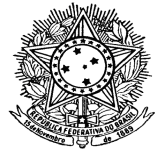 Ministério da EducaçãoSecretaria de Educação Profissional e TecnológicaInstituto Federal de Educação, Ciência e Tecnologia de RoraimaReitoriaPró-Reitoria de ExtensãoPROGRAMA DE BOLSA ACADÊMICA DE EXTENSÃO – PBAEX / EDIÇÃO – 2020CAMPUS: ___________________________ANEXO IIVERSÃO FÍSICA DO PROJETO DO PBAEX – 2020I - DADOS DE IDENTIFICAÇÃO01. Título do Projeto01. Título do Projeto01. Título do Projeto01. Título do Projeto01. Título do Projeto01. Título do Projeto01. Título do Projeto01. Título do Projeto01. Título do Projeto01. Título do Projeto01. Título do Projeto01. Título do Projeto01. Título do Projeto01. Título do Projeto01. Título do Projeto01. Título do Projeto1.1.Temporalidade/Duração e Carga horária1.1.Temporalidade/Duração e Carga horária1.1.Temporalidade/Duração e Carga horária1.1.Temporalidade/Duração e Carga horária1.1.Temporalidade/Duração e Carga horária1.1.Temporalidade/Duração e Carga horária1.1.Temporalidade/Duração e Carga horária1.1.Temporalidade/Duração e Carga horária1.1.Temporalidade/Duração e Carga horária1.1.Temporalidade/Duração e Carga horária1.1.Temporalidade/Duração e Carga horária1.1.Temporalidade/Duração e Carga horária1.1.Temporalidade/Duração e Carga horária1.1.Temporalidade/Duração e Carga horária1.1.Temporalidade/Duração e Carga horária1.1.Temporalidade/Duração e Carga horáriaData InícioData TérminoData TérminoDuraçãoDuraçãoDuraçãoCarga Horária SemanalCarga Horária SemanalCarga Horária SemanalCarga Horária SemanalCarga Horária SemanalCarga Horária TotalCarga Horária TotalCarga Horária TotalCarga Horária TotalCarga Horária Total13/04/202017/11/202017/11/20206 meses6 meses6 meses10h10h10h10h10h240h240h240h240h240h02. Responsável Pelo Projeto/Atividade - Orientador02. Responsável Pelo Projeto/Atividade - Orientador02. Responsável Pelo Projeto/Atividade - Orientador02. Responsável Pelo Projeto/Atividade - Orientador02. Responsável Pelo Projeto/Atividade - Orientador02. Responsável Pelo Projeto/Atividade - Orientador02. Responsável Pelo Projeto/Atividade - Orientador02. Responsável Pelo Projeto/Atividade - Orientador02. Responsável Pelo Projeto/Atividade - Orientador02. Responsável Pelo Projeto/Atividade - Orientador02. Responsável Pelo Projeto/Atividade - Orientador02. Responsável Pelo Projeto/Atividade - Orientador02. Responsável Pelo Projeto/Atividade - Orientador02. Responsável Pelo Projeto/Atividade - Orientador02. Responsável Pelo Projeto/Atividade - Orientador02. Responsável Pelo Projeto/Atividade - OrientadorNome:Nome:Nome:Nome:Nome:Nome:Nome:Nome:Nome:Nome:Titulação:Titulação:Titulação:Titulação:Titulação:Titulação:Cat. Funcional:(   ) Docente (   ) Técnico AdministrativoCat. Funcional:(   ) Docente (   ) Técnico AdministrativoE-mail:E-mail:E-mail:E-mail:E-mail:E-mail:E-mail:E-mail:Telefone:Telefone:Telefone:Telefone:Telefone:Telefone:03. Equipe de Extensionistas Envolvidos na Execução do Projeto/Atividade03. Equipe de Extensionistas Envolvidos na Execução do Projeto/Atividade03. Equipe de Extensionistas Envolvidos na Execução do Projeto/Atividade03. Equipe de Extensionistas Envolvidos na Execução do Projeto/Atividade03. Equipe de Extensionistas Envolvidos na Execução do Projeto/Atividade03. Equipe de Extensionistas Envolvidos na Execução do Projeto/Atividade03. Equipe de Extensionistas Envolvidos na Execução do Projeto/Atividade03. Equipe de Extensionistas Envolvidos na Execução do Projeto/Atividade03. Equipe de Extensionistas Envolvidos na Execução do Projeto/Atividade03. Equipe de Extensionistas Envolvidos na Execução do Projeto/Atividade03. Equipe de Extensionistas Envolvidos na Execução do Projeto/Atividade03. Equipe de Extensionistas Envolvidos na Execução do Projeto/Atividade03. Equipe de Extensionistas Envolvidos na Execução do Projeto/Atividade03. Equipe de Extensionistas Envolvidos na Execução do Projeto/Atividade03. Equipe de Extensionistas Envolvidos na Execução do Projeto/Atividade03. Equipe de Extensionistas Envolvidos na Execução do Projeto/Atividade3.1. Servidor Docente/Administrativo3.1. Servidor Docente/Administrativo3.1. Servidor Docente/Administrativo3.1. Servidor Docente/Administrativo3.1. Servidor Docente/Administrativo3.1. Servidor Docente/Administrativo3.1. Servidor Docente/Administrativo3.1. Servidor Docente/Administrativo3.1. Servidor Docente/Administrativo3.1. Servidor Docente/Administrativo3.1. Servidor Docente/Administrativo3.1. Servidor Docente/Administrativo3.1. Servidor Docente/Administrativo3.1. Servidor Docente/Administrativo3.1. Servidor Docente/Administrativo3.1. Servidor Docente/AdministrativoNomeNomeNomeNomeNomeTelefoneTelefoneTelefoneE-mailE-mailE-mailE-mailC/H sem.C/H sem.C/H TotalC/H Total(Nome do orientador)(Nome do orientador)(Nome do orientador)(Nome do orientador)(Nome do orientador)2h2h48h48h(Nome do voluntário – se houver)(Nome do voluntário – se houver)(Nome do voluntário – se houver)(Nome do voluntário – se houver)(Nome do voluntário – se houver)2h2h48h48h(Nome do voluntário – se houver)(Nome do voluntário – se houver)(Nome do voluntário – se houver)(Nome do voluntário – se houver)(Nome do voluntário – se houver)2h2h48h48h3.2. Estudante3.2. Estudante3.2. Estudante3.2. Estudante3.2. Estudante3.2. Estudante3.2. Estudante3.2. Estudante3.2. Estudante3.2. Estudante3.2. Estudante3.2. Estudante3.2. Estudante3.2. Estudante3.2. Estudante3.2. EstudanteNomeNomeNomeNomeCursoCursoCursoTelefoneTelefoneE-mailE-mailE-mailE-mailC/H sem.C/H sem.C/H Total(Nome do estudante candidato à bolsa)(Nome do estudante candidato à bolsa)(Nome do estudante candidato à bolsa)(Nome do estudante candidato à bolsa)10h10h240(Nome do estudante voluntário – se houver)(Nome do estudante voluntário – se houver)(Nome do estudante voluntário – se houver)(Nome do estudante voluntário – se houver)(Nome do estudante voluntário – se houver)(Nome do estudante voluntário – se houver)(Nome do estudante voluntário – se houver)(Nome do estudante voluntário – se houver)04. Instituições Parceiras (Neste caso, a responsabilidade pela constituição da parceria é do campus, por meio de setor de extensão, bem como dos responsáveis pelo projeto ou pela atividade)04. Instituições Parceiras (Neste caso, a responsabilidade pela constituição da parceria é do campus, por meio de setor de extensão, bem como dos responsáveis pelo projeto ou pela atividade)NomeFunção no ProjetoSe houver05. Unidade de Ensino, Setor ou entidade(s) acadêmica(s) envolvida(s) na realização do Projeto/da Atividade05. Unidade de Ensino, Setor ou entidade(s) acadêmica(s) envolvida(s) na realização do Projeto/da AtividadeNomeFunção no ProjetoII – VINCULAÇÃO DO PROJETO/ DA ATIVIDADE À POLÍTICA DE EXTENSÃO DO IFRR06. Área(s) Temática(s) da Política de Extensão do IFRR envolvida (s) (no máximo 3, enumerando-as de 1 a 3 por ordem de importância)06. Área(s) Temática(s) da Política de Extensão do IFRR envolvida (s) (no máximo 3, enumerando-as de 1 a 3 por ordem de importância)06. Área(s) Temática(s) da Política de Extensão do IFRR envolvida (s) (no máximo 3, enumerando-as de 1 a 3 por ordem de importância)( )  Comunicação( )  Cultura( )  Direitos Humanos e Justiça ( ) Educação( ) Meio Ambiente ( ) Saúde( ) Tecnologia e Produção( ) Trabalho07. Linhas de Ação da Política de Extensão do  IFRR. (No máximo 3, enumerando-as de 1 a 3 por ordem de importância)07. Linhas de Ação da Política de Extensão do  IFRR. (No máximo 3, enumerando-as de 1 a 3 por ordem de importância)07. Linhas de Ação da Política de Extensão do  IFRR. (No máximo 3, enumerando-as de 1 a 3 por ordem de importância)07. Linhas de Ação da Política de Extensão do  IFRR. (No máximo 3, enumerando-as de 1 a 3 por ordem de importância)() Acessibilidade((((((() Tecnologia, Produção e Inovação) Violência e Cultura da Paz) Direitos humanos e Diversidades) Produção Animal) Produção Vegetal) Esporte, Recreação e Lazer) Temas Específicos _____________________() Artes e Patrimônio Histórico-Cultural((((((() Tecnologia, Produção e Inovação) Violência e Cultura da Paz) Direitos humanos e Diversidades) Produção Animal) Produção Vegetal) Esporte, Recreação e Lazer) Temas Específicos _____________________() Comunicação, Mídia e Marketing((((((() Tecnologia, Produção e Inovação) Violência e Cultura da Paz) Direitos humanos e Diversidades) Produção Animal) Produção Vegetal) Esporte, Recreação e Lazer) Temas Específicos _____________________() Desenvolvimento Regional((((((() Tecnologia, Produção e Inovação) Violência e Cultura da Paz) Direitos humanos e Diversidades) Produção Animal) Produção Vegetal) Esporte, Recreação e Lazer) Temas Específicos _____________________() Educação e Formação Profissional((((((() Tecnologia, Produção e Inovação) Violência e Cultura da Paz) Direitos humanos e Diversidades) Produção Animal) Produção Vegetal) Esporte, Recreação e Lazer) Temas Específicos _____________________() Desenvolvimento Rural e Questão Agrária((((((() Tecnologia, Produção e Inovação) Violência e Cultura da Paz) Direitos humanos e Diversidades) Produção Animal) Produção Vegetal) Esporte, Recreação e Lazer) Temas Específicos _____________________() Meio Ambiente e Sustentabilidade((((((() Tecnologia, Produção e Inovação) Violência e Cultura da Paz) Direitos humanos e Diversidades) Produção Animal) Produção Vegetal) Esporte, Recreação e Lazer) Temas Específicos _____________________() Qualidade de Vida e Saúde((((((() Tecnologia, Produção e Inovação) Violência e Cultura da Paz) Direitos humanos e Diversidades) Produção Animal) Produção Vegetal) Esporte, Recreação e Lazer) Temas Específicos _____________________III – DETALHAMENTO DO PROJETO/DA ATIVIDADE08. Público- Alvo e Local de Execução do Projeto/da Atividade09. Objetivo Geral (O que se pretende alcançar ao final do projeto?)10. Objetivos Específicos (Desdobramento do Objetivo Geral, orientam as metas a serem alcançadas por meio dos indicadores físicos)11. Justificativa (Detalhar o porquê do Projeto/da Atividade e demonstrar a relação com o Ensino e a Pesquisa e de que forma o projeto contribui na formação do estudante)12. Metodologia (Detalhar como o Projeto será executado)13. Avaliação e Verificação de Resultados (De que maneira o Projeto será avaliado?)14. visibilidade do projeto (Como será a divulgação do projeto com a comunidade externa?)15. Impactos e Resultados Esperados (Que benefícios são esperados?)16. Cronograma de Execução do Projeto/da Atividade (distribuição das atividades ao longo do período de duração do projeto/da atividade)16. Cronograma de Execução do Projeto/da Atividade (distribuição das atividades ao longo do período de duração do projeto/da atividade)16. Cronograma de Execução do Projeto/da Atividade (distribuição das atividades ao longo do período de duração do projeto/da atividade)16. Cronograma de Execução do Projeto/da Atividade (distribuição das atividades ao longo do período de duração do projeto/da atividade)16. Cronograma de Execução do Projeto/da Atividade (distribuição das atividades ao longo do período de duração do projeto/da atividade)16. Cronograma de Execução do Projeto/da Atividade (distribuição das atividades ao longo do período de duração do projeto/da atividade)16. Cronograma de Execução do Projeto/da Atividade (distribuição das atividades ao longo do período de duração do projeto/da atividade)Atividade (descrição)Mês 1Mês 2Mês 3Mês 4Mês 5Mês 6IV – DETALHAMENTO DOS RECURSOS MATERIAIS NECESSÁRIOS À EXECUÇÃO DO PROJETO/DA ATIVIDADE17. Resumo Geral das Despesas Financeiras17. Resumo Geral das Despesas Financeiras17. Resumo Geral das Despesas Financeiras17. Resumo Geral das Despesas FinanceirasDescriçãoUnidadeQuant.Valor - R$CUSTO GERAL DO PROJETO/DA ATIVIDADECUSTO GERAL DO PROJETO/DA ATIVIDADECUSTO GERAL DO PROJETO/DA ATIVIDADEV – RESPONSÁVEIS PELA EXECUÇÃO DO PROJETO/DA ATIVIDADE18. ESTUDANTE EXTENSIONISTANOME:  ______________________________________________________		 	___________________________________________Assinatura19. SERVIDOR ORIENTADORNOME:  ______________________________________________________		 	___________________________________________AssinaturaVI – APRECIAÇÃO/APROVAÇÃO INTERNA DO PROJETO/DA ATIVIDADE20. CIÊNCIA E CONCORDÂNCIA DA CHEFIA IMEDIATA DO SERVIDOREstou ciente do envolvimento do servidor acima identificado neste Projeto/ e sou de parecer:(   ) Favorável (   ) Desfavorável à aprovação deste Projeto / Programa / Atividade de Extensão.______________-RR, ____de____________de 2020.______________________________________________Assinatura da chefia imediata do servidor21. PARECER DA DIRETORIA/COORDENAÇÃO DE EXTENSÃO DO CAMPUSEsta Diretoria / Coordenação, considerando a Política de Extensão do IFRR e o Regulamento do PBAEX, é de parecer: (   ) Favorável (   ) Desfavorável à aprovação deste Projeto/ desta Atividade de Extensão.______________-RR, ____de____________de 2020.______________________________________________Assinatura da Diretoria/Coordenação22. PARECER DA DIRETORIA/COORD. DE ADMINISTRAÇÃO E PLANEJAMENTO DO CAMPUSEsta Diretoria / Coordenação, considerando a dotação financeira e orçamentária deste Campus, é de parecer: (   ) Favorável (   ) Desfavorável à aprovação deste Projeto/ desta Atividade de Extensão.______________-RR, ____de____________de 2020.______________________________________________Assinatura da Direção de Administração e Planejamento23. PARECER DA DIREÇÃO- GERAL DO CAMPUSEsta Direção Geral, considerando os pareceres anteriores, é de parecer:(   ) Favorável(   ) Desfavorável à aprovação deste Projeto/desta Atividade de Extensão.______________-RR, ____de____________de 2020.______________________________________________Assinatura da Direção Geral